							สถาบันวิจัยประชากรและสังคม มหาวิทยาลัยมหิดล							999 ถนนพุทธมณฑลสาย 4 ตำบลศาลายาอำเภอพุทธมณฑล จังหวัดนครปฐม 73170โทรศัพท์ 02 441 0201-4 ต่อ 538 โทรสาร 02 441 9333ที่ อว 78.19/วันที่	       มกราคม พ.ศ. 2565	เรื่อง	เรียนเชิญเข้าร่วมประชุมเพื่อปรึกษาหารือแผนงานการสนับสนุนการพัฒนามาตรฐานกลางการประเมินตนเองเรียน	อาจารย์พีระ จันทร ผู้อำนวยการสำนักกีฬามหาวิทยาลัยกรุงเทพธนบุรีสิ่งที่ส่งมาด้วย	เอกสารแนะนำโครงการการสนับสนุนระบบปัญญานิเวศเพื่อสร้างเสริมมหาวิทยาลัยแห่งความสุข                     สู่องค์กรสุขภาวะที่ยั่งยืน                                      จำนวน    1    ฉบับ 		ด้วยโครงการการสนับสนุนระบบปัญญานิเวศเพื่อสร้างเสริมมหาวิทยาลัยแห่งความสุขสู่องค์กรสุขภาวะที่ยั่งยืน ดำเนินงานภายใต้สถาบันวิจัยประชากรและสังคม มหาวิทยาลัยมหิดล โดยได้รับการสนับสนุนจากสำนักสนับสนุนสุขภาวะองค์กร สำนักงานกองทุนสนับสนุนการสร้างเสริมสุขภาพ (สสส.) มีวัตถุประสงค์เพื่อสร้างเสริมศักยภาพบุคลากรและนักศึกษา รวมทั้ง เสริมสร้างกลไกที่เข้มแข็งสนับสนุน “มหาวิทยาลัยแห่งความสุขสู่องค์กรสุขภาวะ” ทั้งนี้ การดำเนินงานโครงการดังกล่าว มีแผนงานการพัฒนามาตรฐานกลางการประเมินตนเองของ 5 ภาคีเครือข่ายมหาวิทยาลัยแห่งความสุขนำร่อง ซึ่งเป็นกลไกหนึ่งในแผนงานสำคัญของโครงการฯ มีระยะเวลาดำเนินการ 24 เดือน ตั้งแต่วันที่ 1 กันยายน 2563 ถึง 31 สิงหาคม 2565 รายละเอียดตามสิ่งที่ส่งมาด้วย	ในการนี้ โครงการฯ ได้มีกำหนดจัดประชุมเพื่อปรึกษาหารือแผนงานการสนับสนุนการพัฒนามาตรฐานกลางการประเมินตนเอง ร่วมกับลขานุการรัฐมนตรีว่าการและโฆษกกระทรวงการอุดมศึกษา วิทยาศาสตร์ วิจัยและนวัตกรรม ในวันที่ 31 มกราคม 2565 เวลา 14.00 น. ณ ห้อง................. ชั้น............ อาคารพระจอมเกล้า กระทรวงการอุดมศึกษา วิทยาศาสตร์ วิจัยและนวัตกรรม (ถนนโยธี) กรุงเทพมหานคร ดังนั้น เพื่อให้การดำเนินงานของโครงการฯ เป็นไปตามวัตถุประสงค์และบรรลุเป้าหมายอย่างมีประสิทธิภาพ และเพื่อเป็นการระดมความคิดเห็นและได้รับข้อเสนอแนะที่เป็นประโยชน์ในการสนับสนุนการพัฒนามาตรฐานกลางการประเมินตนเอง จึงขอเรียนเชิญท่านเข้าร่วมประชุมตามวัน เวลา และสถานที่ดังกล่าว 	จึงขอเรียนเชิญท่านให้เกียรติเข้าร่วมประชุม ตามวันและเวลาดังกล่าวด้วย จักขอบคุณยิ่ง	ขอแสดงความนับถือ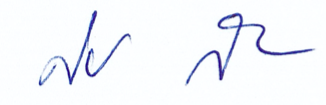 	(รองศาสตราจารย์ ดร.ศิรินันท์ กิตติสุขสถิต)	หัวหน้าโครงการผู้ประสานงาน: นางสาวปรียา พลอยระย้า โทรศัพท์ 082 393 3813, 02 441 0201-4 ต่อ 538  ไปรษณีย์อิเล็กทรอนิกส์ phloiraya@gmail.com 